Ram River Tours – Ram Rides!                          2020 Camper Registration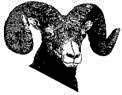 Camper Name _____________________________Nick Name _________________________Mother’s Name: ______________________________ phone: _________________________Father’s Name: _______________________________ phone: _________________________Mailing Address ______________________________________________________________City _____________________ Province/ State_____________ Country _________________Postal/ Zip Code __________________ Email _______________________________________EMERGENCY CONTACT: _________________________________ phone: _______________Students Birthdate: ___________________ Age as of June 1st _________MEDICAL Heath Card # _________________________________________Allergies: ___________________________________________________________________________ Medical Conditions or medications and recommendations ________________________________________________________________________________________________________________________________________________________Please Check Camp__  	Family Camp  – Tuesday, July 7 – Friday,  July 10, 2020 - $450.00 + gst pp or $1500  + gst for family of four.  Additional members - $250+ gst  per personFamily Challenge  Four Full days 9 am July 7 – 8 pm July 10.There will be a dress-up day and games – Little House on the Prairie!__  	Lil Levis Camp – Monday July20 – Thurs July23, 2019 - $450.00 +GST	There will be a dress-up day and games- Despicable Me! __	Wranglers Camp I –Monday August 10 – Friday August 14, 2020 - $600.00 + GSTDue to the Covid 19 situation, we are limiting numbers to our camps.  Campers will be hosted in individual tents or if they come together, they may share tents.  All campers are required to bring hand sanitizer, towels, wipes and face masks.  We certainly apologize for any inconvenience and we will do our utmost to keep everyone  healthy!  If there is any indication of sickness two weeks prior to camp date please consider staying home.  On our part, we will do the same!Please describe your riding/ camping experience: Number of years/discipline/etc_____________________________________________________________________________________________________________________________________________________________________________________________________________________My Riding Goals are ____________________________________________________________________________________________________________________________________________________________________________________________________________________________________Parents – Please note suggestions, concerns, recommendations ____________________________________________________________________________________________________________________________________________________________________________________________________________________________________CONDITIONS1. 50% upon booking  balance of camp fees due on arrival.2.  Parents give permission to Ram River Horseback Tours to seek medical help and/or       medications as required and parents agree to pay for any expenses incurred.3. Parents must sign the registration form.4. Helmets (provided if needed) and cowboy type boots are requiredAll camps this season will begin at 9 am the beginning day and end at 7 pm the final day.  Camp supper provided for all on final day.Signature: _____________________________________ Date: _________________________Printed name of signature: _______________________________MAIL and make cheque payable TO:           Or E-transfer to ramtours96@gmail.comRam Rides – Ram River ToursBox 162Caroline AB T0M 0M0